                                                  DECIZIE nr. 2/__                          PROIECT nr. 5din  24 noiembrie 2023Cu privire la aprobarea iniţiativei de proiect ”Zona rezidențială – spațiu urban confortabil și incluziv”	În temeiul at. 14, alin. (2), lit. f), art. 19 din Legea nr. 436/2006 privind administraţia publică locală; Legea nr. 435/2006 art. 4, lit. (h) privind descentralizarea administrativă; Legea 397-XV din 16.10.2003, privind finanţele publice locale cu modificările şi completările ulterioare; în baza informaţiei prezentate şi având avizul comisiei consultative, Consiliul orășenesc Anenii Noi, DECIDE:1. Se aprobă iniţiativa de proiect investiţional a Primăriei or. Anenii Noi - ”Zona rezidențială – spațiu urban confortabil și incluziv”, înaintat spre finanțare la Fondul pentru Comunitățile Urbane, Solidarity Fund PL în Moldova.	1.1 Se garantează cofinanțarea proiectului, din soldul disponibil al primăriei pentru anul 2024,  în sumă de 537 000 de lei din costul total al proiectului de 1 095 900 de lei.2. Se majorează cu 22 200 de lei (prima tranșă din cadrul proiectului) suma veniturilor  bugetului local, respectiv, majorând cheltuielile în sumă de 22 200 pentru achitarea serviciilor de elaborare a schiței/proiectului/designului, achitarea serviciilor de personal și procurarea bunurilor (produse alimentare, birotică) pentru desfășurarea activităților din cadrul proiectului ”Zona rezidențială – spațiu urban confortabil și incluziv” (conform Anexei)             3. Se împuterniceşte primarul oraşului Anenii Noi, dl Alexandr MAŢARIN pentru a depune cererea de proiect investiţional, cu dreptul de a semna contractul de acordare a subvenţiei în avans şi alte acte necesare.4. Prezenta decizie se aduce la cunoştinţă publică prin plasarea în Registrul de Stat al Actelor Locale, pe pag web şi panoul informativ al instituţiei.5. Prezenta decizie, poate fi notificată autorității publice emitente de Oficiului Teritorial Căușeni al Cancelariei de Stat în termen de 30 de zile de la data includerii actului în   Registrul de stat al actelor locale.6. Prezenta decizie, poate fi contestată de persoana interesată, prin intermediul Judecătoriei Anenii Noi,sediul Central , în termen de 30 de zile de la comunicare. 7. Controlul asupra executării prezentei decizii se atribuie dlui Mațarin A., primar.Preşedintele şedinţei 				Contrasemnat:		Secretara Consiliului orăşenesc Anenii Noi	                               Rodica MelnicAnexaLa decizia CO Anenii Noi nr. ___ din 24.11.2023Secretara Consiliului orăşenesc Anenii Noi	                               Rodica MelnicCONSILIUL ORĂŞENESCANENII NOI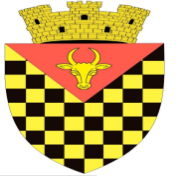             ГОРОДСКОЙ СОВЕТ                 АНЕНИЙ НОЙMD 6501 or. Anenii Noi, str. Suvorov, 6 tel/fax 026522108, consiliulorasenesc@gmail.comMD 6501, г.Анений Ной, ул.Суворов, 6 тел/факс 026522108,consiliulorasenesc@gmail.comMD 6501, г.Анений Ной, ул.Суворов, 6 тел/факс 026522108,consiliulorasenesc@gmail.comDenumireea mărfii/serviciuluiUnitate de măsurăPreț unitarSuma totalăElaborarea schiței115 00015 000Servicii de personal16 2006 200Produse alimentare/birotică110001000TOTAL22 200